.LEFT SIDE, RIGHT TOGETHER, LEFT FORWARD, HOLD; KICK RIGHT FORWARD, HOLD, STEP RIGHT BACK, HOLDCROSS TOUCH LEFT BEHIND RIGHT, HOLD, POINT LEFT TO LEFT SIDE, HOLD; LEFT BEHIND, RIGHT SIDE, LEFT CROSS, HOLDSWEEP RIGHT IN FRONT OF LEFT, SWEEP RIGHT BEHIND LEFT, HOLD; ROCK LEFT TO LEFT, RECOVER RIGHT, CROSS LEFT OVER RIGHT, HOLDSTEP RIGHT TO RIGHT SIDE, STEP LEFT BACK, CROSS RIGHT OVER LEFT, HOLD, STEP LEFT TO LEFT SIDE, RIGHT BEHIND, STEP LEFT TO LEFT SIDE, HOLDSKATE RIGHT TO RIGHT DIAGONAL, HOLD, SKATE LEFT TO LEFT DIAGONAL, HOLD; RIGHT HEEL STRUT, LEFT HEEL STRUTROCK RIGHT FORWARD, RECOVER BACK ON LEFT, STEP BACK RIGHT 1/8 TURN TO RIGHT, HOLD; CROSS LEFT OVER RIGHT, STEP RIGHT BACK, CROSS LEFT OVER RIGHT, HOLDSTEP RIGHT BACK, STEP LEFT TO LEFT SIDE 1/8 TURN, CROSS RIGHT OVER LEFT, HOLD; STEP LEFT TO LEFT SIDE, RECOVER ON RIGHT, CROSS LEFT OVER RIGHT, HOLDSTEP RIGHT TO RIGHT SIDE, CROSS LEFT BEHIND RIGHT, 3X TRAVELING TO RIGHT SIDE; STEP RIGHT TO RIGHT SIDE, ½ TURN RIGHTREPEATENDINGThe dance will end during set 5. Substitute steps of counts 5-8 with the following:Love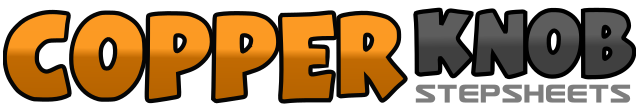 .......Count:64Wall:2Level:Improver.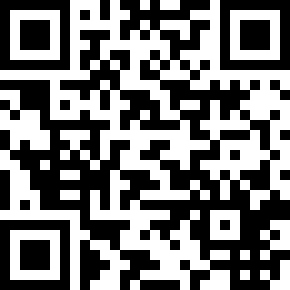 Choreographer:Doug Miranda (USA) & Jackie Miranda (USA)Doug Miranda (USA) & Jackie Miranda (USA)Doug Miranda (USA) & Jackie Miranda (USA)Doug Miranda (USA) & Jackie Miranda (USA)Doug Miranda (USA) & Jackie Miranda (USA).Music:L-O-V-E - Nat King ColeL-O-V-E - Nat King ColeL-O-V-E - Nat King ColeL-O-V-E - Nat King ColeL-O-V-E - Nat King Cole........1-4Step left to left side, step right next to left, step left forward, hold5-8Kick right forward, hold, step back on right, hold (weight is on right)1-4Cross touch left behind right as you look to the right and point with both hands or fingers to right, hold (weight remains on right), point left to left side as you look to the left and point hands or fingers to the left, hold5-8Step left behind right, step right to right side, cross left over right (weight is on left), hold1-4Sweep right in front of left for counts 1-2 (weight is still on left), sweep right behind left shifting weight to right and snap fingers holding hands above shoulders, hold for count 45-8Rock left to left side, recover weight to right, cross left over right, hold1-4Step right to right side, step left back slightly, cross right over left, hold (weight is on right)5-8Step left to left side, step right behind left, step left to left side, hold (weight is on left)1-4Skate right forward at a right diagonal, hold, skate left forward at a left diagonal, hold5-8Right heel strut forward, left heel strut forward1-4Rock right forward, recover back on left, step back on right at 1/8 angle to right, hold (weight is on right)5-8Continuing to travel back at an angle cross left over right, step back on right, cross left over right, hold (weight left)1-4Step back on right, step left to left side turning 1/8 turn left, cross right over left, hold (weight is on right)5-8Step left to left side, recover on right, cross left over right, hold (weight is on left)1-4Step right to right side, cross left behind right, step right to right side, cross left behind right5-8Step right to right side, cross left behind right, step right to right side, turn half turn right on the ball of right (left knee is slightly flexed close to right)5-6Rock forward on right, recover on left7-8Turn a ½ turn right stepping forward on right and step left to left side raising hands to waist with open palms and hold until music ends. You will be facing 12:00 wall